ATZINUMS Nr. 22/11-3.7/86par atbilstību ugunsdrošības prasībāmAtzinums iesniegšanai derīgs sešus mēnešus.Atzinumu var apstrīdēt viena mēneša laikā no tā spēkā stāšanās dienas augstākstāvošai amatpersonai:Atzinumu saņēmu:20____. gada ___. ___________DOKUMENTS PARAKSTĪTS AR DROŠU ELEKTRONISKO PARAKSTU UN SATURLAIKA ZĪMOGU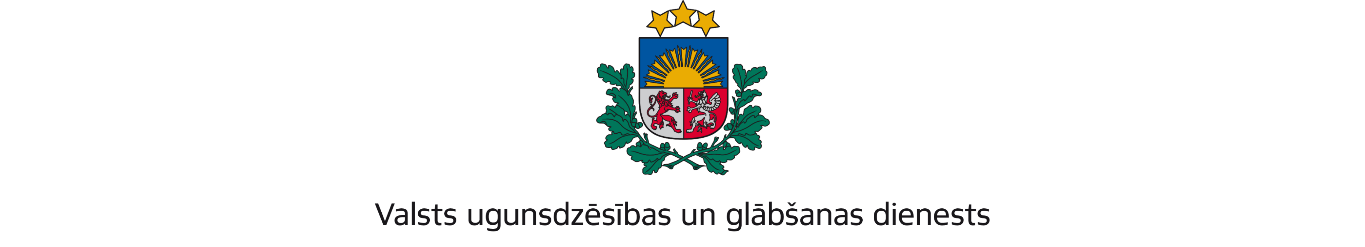 ZEMGALES REĢIONA PĀRVALDEDobeles iela 16, Jelgava, LV-3001; tālr.: 63037551; e – pasts: zemgale@vugd.gov.lv; www.vugd.gov.lvJēkabpils SIA „Tava nometne”(izdošanas vieta)(juridiskās personas nosaukums vai fiziskās personas vārds, uzvārds)09.06.2023.Reģ. Nr. 45403049560(datums)(juridiskās personas reģistrācijas numurs vai fiziskās personās kods)Viestura iela 31-34, Jēkabpils(juridiskās vai fiziskās personas adrese)1.Apsekots: Ābeļu pamatskolas vestibils pie sporta zāles (turpmāk – Objekts) (apsekoto būvju, ēku vai telpu nosaukums)2.Adrese: ''Ābeļu pamatskola'', Ābeļi, Ābeļu pagasts, Jēkabpils novads3.Īpašnieks (valdītājs): Jēkabpils novada pašvaldība(juridiskās personas nosaukums vai fiziskās personas vārds, uzvārds)Reģ. Nr. 90000024205, Brīvības iela 120, Jēkabpils, Jēkabpils novads(juridiskās personas reģistrācijas numurs un adrese vai fiziskās personas adrese)4.Iesniegtie dokumenti:  Nometnes vadītāja Zandas Lambas apliecības Nr. SP 000223,2023.gada 31.maija iesniegums5.Apsekoto būvju, ēku vai telpu raksturojums: Objekta telpas aprīkotas ar automātiskougunsgrēka atklāšanas un trauksmes signalizācijas sistēmu un ugunsdzēsības aprātiem6.Pārbaudes laikā konstatētie ugunsdrošības prasību pārkāpumi: netika konstatēti7.Slēdziens: Objekts ''Ābeļu pamatskola'', Ābeļi, Ābeļu pagasts, Jēkabpils novads atbilst ugunsdrošības prasībām.8.Atzinums izdots saskaņā ar: Ministru kabineta 2009.gada 1.septembranoteikumu Nr. 981 „Bērnu nometņu organizēšanas un darbības kārtība” 8.punkta8.5. apakšpunkta prasībām.(normatīvais akts un punkts saskaņā ar kuru izdots atzinums)9.Atzinumu paredzēts iesniegt: Valsts izglītības un satura centram(iestādes vai institūcijas nosaukums, kur paredzēts iesniegt atzinumu)Valsts ugunsdzēsības un glābšanas dienesta Zemgales reģiona pārvaldes priekšniekam, Dobeles ielā 16, Jelgavā, LV-3001.(amatpersonas amats un adrese)VUGD ZRP Ugunsdrošības uzraudzības un civilās aizsardzības nodaļas inspektors, virsleitnants K.Millers(amatpersonas amats)(paraksts)(v. uzvārds)09.06.2023 nosūtīts elektroniski parakstīts dokuments uz e-pastu tavanometne@gmail.com(juridiskās personas pārstāvja amats, vārds, uzvārds vai fiziskās personas vārds, uzvārds; vai atzīme par nosūtīšanu)(paraksts)